Publicado en Madrid el 15/01/2019 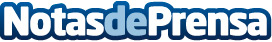 5 consejos para acertar al abrir la cocina al salón, según Vip ReformasUna de las tendencias más en auge en el ámbito de las reformas es la de abrir la cocina al salón, consiguiendo así lo que se conoce como cocina americanaDatos de contacto:VIP Reformas900 902 908Nota de prensa publicada en: https://www.notasdeprensa.es/5-consejos-para-acertar-al-abrir-la-cocina-al Categorias: Nacional Bricolaje Inmobiliaria Interiorismo Construcción y Materiales http://www.notasdeprensa.es